Szerezet megnevezése: Lakitelek Önkormányzata Szervezet címe: 6065 Lakitelek, Széchenyi krt.48. Törzsszám:7246272020. évi mérlegjelentés tételeit alátámasztó leltár Mérleg forduló napja: 2020.12.31.Mérlegsor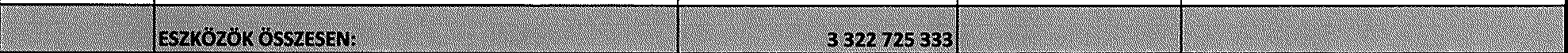 _Me evezésÉrtékeMellékletMegjegyzésA/1.Immateriális javak7 452 426I1.sz. mellékletkimutatásA/I1.Tárgyi eszközök2 719 672 216I2.sz. mellékletkimutatásA/111/1.C.)Tartós részesedések Pénzeszközök53 643 000I3.sz. melléklet402 905128I4.sz. mellékletkimutatásbankszámla kivonat ,pénztár jelentésD/1/1.Költségvetési évi követelések műk.célú tám.áh.bel.4 416 543I5.sz. mellékletkimutatásD/1/3.Költségvetési évi követelések közhatalmi bev.75 739 595I6.sz. mellékletkimutatásD/1/4.Költségvetési évi követelés műk.bev.18 993 543I7.sz. mellékletkimutatásD/1/6.Költségvetési évi követelés műk.cél_ú át\/ett pe.13 336100I8.sz.mellékletkimutatásD/1/7. D/II1/1. D/111/4.D/II1/7.iE/1.iíE/I1.Költségvetési évi követelés felh.célú átvett pe. Adott előlegekForgótőke elszámolásFolyósított, megelőlegezett társadalombizt. És családtámogatási ell. Eisz.Előzetesen felszámított áta Fizetendő áfa23 768 406I9.sz. melléklet3 145 OOO l10.sz. melléklet200 OOO l11.sz. melléklet8560112.sz. melléklet 5 241 002I13.sz. melléklet-5 796 186l14.sz. mellékletkimutatás kimutatás főkönyvi kartonfőkönyvi karton főkönyvi kivonat főkönyvi kivonat1Dátum: Lakitelek, 2021.04.19.()	.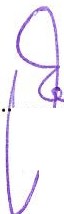 -.,.,.,.--:·:- -- -["' ·	,-  ; 1..) 1 • .-:? .	Jvf. '...,.,·..... ..........................	.,,,: ',;-... .ol armester	. q,	f;_-;- (f	,,.... ./	:	fl    ,..;_	.:,.    ,\-?;,-	/. s "'lr, 7.;itll ,.·.........	.........g J zdasági vezetőSzerezet megnevezése: Lakiteleki Polgármesteri HivatalSzervezet címe: 6065 Lakitelek, Széchenyi krt.48.Törzsszám:3380192020. évi mérlegjelentés tételeit alátámasztó leltár Mérleg forduló napja: 2020.09.30.--,,4RM2& .Dátum: Lakitelek, 2021.04.19.10'-'I Qi<".,:,"'"'"'"'"''""''"'""'"''"'"jegyző'.J,_b-1---.:,_,/ 	asági vezetőSzerezet megnevezése:KözségiKönyvtár Szervezet címe: 6065 Lakitelek, Széchenyi krt.35. Törzsszám:7600722020. évi mérlegjelentés tételeit alátámasztó leltár Mérleg forduló napja: 2020.12.31.Dátum: Lakitelek, 2021.04.19.y-,i/;:_j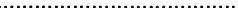 intézmény vezető.:.....?.Tct:;; i :  ;=-KÖZSÉGI KÖ JYV.T ÁR6065La, (.\. ' ,) Sz i;<:/, Sí •'/' ' " ..::,:,p..,dsó z.arn. i 57oGC7S-  \- C3Szerezet megnevezése:Lakiteleki Szivárvány óvoda és Bölcsőde Szervezet címe: 6065 Lakitelek, Kiss János u.1/aTörzsszám: 8401872020. Éves költségvetési beszámoló tételeit alátámasztó leltár Mérleg forduló napja: 2020.12.31.(	)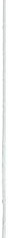 intézmény vezetö	asági vezetoSzerezet megnevezése: Gondozási Központ Szervezet címe: 6065 Lakitelek, Béke u.20. Törzsszám:6324492020. évi Mérleg tételeit alátámasztó leltár Mérleg forduló napja: 2020.12.31.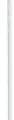 Dátum: Lakitelek, 2021.04.19.	8-0 -c LG89899L :W\?ZS9P  v'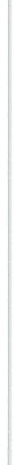 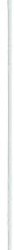 · n e)g;g ·lie1e11)Je7 S909.	1NOdZQ ISYZOGN09J	l (t( t  :	zmény vezeto.....'l..>..	·tJ.t:	·G.)Sajá_ttőke2 684 412 368l15.sz. mellékletfőkönyvi kivonatH/I/3.Költségv.évben esedékes kötelez.dologi kiadásokra3 034 806I16.sz.mellékletkimutatásH/1/5.Költségv.évben esedékes kötelez.egyéb műk.kiad.46 460I17.sz. mellékletkimutatásMérlegsorMegnevezésÉrtékeMellékletMegjegyzésII.)Nemzeti vagyonba tartozó befektetett eszközök88 384 041l.sz. mellékletkimutatásC.)Pénzeszközök238 2912.sz. mellékletbankszámla kivonat ,pénztár jelentésD/1.Költségvetési évben esedékes követelés90 5553.sz. mellékletkimutatásD/111/1.Adott előlegek190 OOO4.sz. mellékletfizetési előleg nyilvántartásD/111/3.Folyósított, megelőlegezett társadalombiztosítási és családtámogatási ellátások elszámolása149 740S.sz. mellékletfőkönyvi kartonE/1/2.Levonható áfa455 4776.sz. mellékletfőkönyvi kivonatE/11/2.Más fizetendő Áfa-690 3687.sz. mellékletfőkönyvi kivonatESZKÖZÖK ÖSSZESEN:88 817 736G.)Saját tőke83 931 715S.sz. mellékletfőkönyvi kivonatH/1.Költségvetési évben esedékes kötelezettségek108 9289.sz. mellékletkimutatás1/2.Költségek passzív időbeli elhatárolása4 777 09310. sz. mellékletfőkönyvi kartonFORRÁSOK ÖSSZESEN:88 817 736MérlegsorMegnevezésÉrtékeMellékletMegjegyzésA.)Nemzeti vagyonba tartozó befektetett eszközök21637 582l. sz. mellékletkimut at ásC.)Pénzeszközök77 7732.sz. mellékletbankszámla kivonat ,pénztár jelentésD/1.Költségvetési évben esedékes követelések4933.sz. mellék letkimutat ásESZKÖZÖK ÖSSZESEN:21715848G.)Saját tőke17 547 3244.sz. mellék letfőkönyvi kivonatJ/2.Költségek passzív időbeli elhatárolása793 716S.sz.mellékletfőkönyvi kartonJ/3.Halasztott eredményszemléletű bevételek3 374 8086.sz.mellékletfőkönyvi kartonFORRÁSOK ÖSSZESEN:21715848MérlegsorMegnevezésÉrtékeMellékletMegjegyzésA.)Nemzeti vagyonba tartozó befektetett eszközök224 027 1251.sz. mellékletkimutatásC.}Pénzeszközök426 2862.sz. mellékletbankszámla kivonat ,pénztár jelentésD/1.Költségvetési évben esedékes követelések823 2523.sz. mellékletkimutat ásD/111.Adott előlegek418 4054.sz. mellékletkimut at ásE.)Egyéb sajátos elszámolások2 384 458S.sz. mellékletfőkönyvi kivonat+ (Áfa bevall ás)ESZKÖZÖK ÖSSZESEN:228 079 526G.)Saját tőke209 091 0506.sz. mellékle tfőkönyvi kivonatH.)Költségvetési évben esedékes kötelezettségek4 323 6977.sz. mellékle tkimutatásJ/2.Költségek, ráfordítások passzív időbeli elhatárolása11594 2468.sz.mellékletfőkönyvi kartonJ/3.Halasztott eredményszemléletű bevételek3 070 5339.sz.mellékletfőkönyvi kart onFORRÁSOK ÖSSZESEN:228 079 526,	-	., u	-MérlegsorMegnevezésÉrtékeMellékletMegjegyzésA.)Nemzeti vagyonba tartozó befektetett eszközök82 598 432l.sz. mellékletkimutatásC.)Pénzeszközök853 4382.sz. mellékletbankszám la kivonat ,pénztár jelentésD/1/4Költségv.évben esedékes köv. műk. Bev.3 8883.sz. mellék letkimutatásD/111/1.Adott előlegek4 516 OOO4.sz. mellékletfizetési előleg nyilvántartás,főkönyvi kartonD/111/7.Folyósított, megelőlegezett társadalombiztosí tási és családt ámogatás i ellátások elszámolása64 600S.sz. me llékletfőkönyvi kart onE/ 1.Előzetesen felszámított áfa2 906 3916.sz.me lll ékletfőkönyvi kivonatE/ 11.Fizetendő áfa-13 041 6567.sz. mellék letfőkönyvi kivonatESZKÖZÖK ÖSSZESEN:77 901093G.)Saját tőke57 095 1198.sz. mellék letfőkönyvi kivonatH.)-Kötelezettségek252 0749.sz. mellékletkimutatásJ/2.Költségek passzív időbe li elhat.S 31119510.sz. mellékletfőkönyvi kivonatJ/3.Halasztott eredményszem lélet ű bevéte le k15 242 70511.sz. mellékletfőkönyvi kartonFORRÁSOK ÖSSZESEN:77 901093